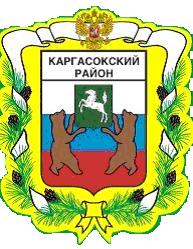 МУНИЦИПАЛЬНОЕ ОБРАЗОВАНИЕ «Каргасокский район»ТОМСКАЯ ОБЛАСТЬДУМА КАРГАСОКСКОГО РАЙОНАНа основании части 5 статьи 8-2 закона Томской области от 06.05.2009 №68-ОЗ «О гарантиях деятельности депутатов представительных органов муниципальных образований, выборных должностных лиц местного самоуправления, лиц, замещающих муниципальные должности, в Томской области»,Дума Каргасокского района РЕШИЛА:Утвердить Порядок принятия решения о применении мер ответственности к депутату Думы Каргасокского района, члену выборного органа местного самоуправления муниципального образования «Каргасокский район», выборному должностному лицу местного самоуправления муниципального образования «Каргасокский район», представившим недостоверные или неполные сведения о своих доходах, расходах, об имуществе и обязательствах имущественного характера,       а также сведения о доходах, расходах, об имуществе и обязательствах имущественного характера своих супруги (супруга) и несовершеннолетних детей, если искажение этих сведений является несущественным, согласно приложению к настоящему решению.Официально опубликовать (обнародовать) настоящее решение в установленном порядке.Контроль за исполнением настоящего решения возложить на правовой    комитет Думы Каргасокского района.            Председатель Думы            Каргасокского района                                                                         В.В. Брагин            Глава Каргасокского района                                                              А.П. АщеуловУТВЕРЖДЕНрешением ДумыКаргасокского районаот 26.02.2020 №292ПриложениеПорядокпринятия решения о применении мер ответственности к депутату Думы Каргасокского района, члену выборного органа местного самоуправления муниципального образования «Каргасокский район», выборному должностному лицу местного самоуправления муниципального образования «Каргасокский район», представившим недостоверные или неполные сведения о своих доходах, расходах, об имуществе и обязательствах имущественного характера, а также сведения о доходах, расходах, об имуществе и обязательствах имущественного характера своих супруги (супруга) и несовершеннолетних детей, если искажение этих сведений является несущественным1. Настоящий Порядок определяет правила принятия решения о применении мер ответственности к депутату Думы Каргасокского района, члену выборного органа местного самоуправления муниципального образования «Каргасокский район», выборному должностному лицу местного самоуправления муниципального образования «Каргасокский район» (далее – лица, замещающие муниципальные должности), представившим недостоверные или неполные сведения о своих доходах, расходах, об имуществе и обязательствах имущественного характера, а также сведения о доходах, расходах, об имуществе и обязательствах имущественного характера своих супруги (супруга) и несовершеннолетних детей, если искажение этих сведений является несущественным.2. К лицам, замещающим муниципальные должности, представившим недостоверные или неполные сведения о своих доходах, расходах, об имуществе и обязательствах имущественного характера, а также сведения о доходах, расходах, об имуществе и обязательствах имущественного характера своих супруги (супруга) и несовершеннолетних детей, если искажение этих сведений является несущественным, могут быть применены меры ответственности, предусмотренные частью 7.3-1 статьи 40 Федерального закона от 06.10.2003 №131-ФЗ «Об общих принципах организации местного самоуправления в Российской Федерации».3. Решение о применении мер ответственности, предусмотренных в пункте 2 настоящего Порядка (далее – меры ответственности), принимается Думой Каргасокского района открытым голосованием большинством голосов от числа избранных депутатов.  4. В течение 5 календарных дней со дня поступления в Думу Каргасокского района заявления Губернатора Томской области о применении в отношении лица, замещающего муниципальную должность, мер ответственности (далее также – заявление Губернатора Томской области) указанное заявление и прилагаемые к нему документы (при их наличии) направляются председателем Думы Каргасокского района председателю комиссии Думы Каргасокского района по соблюдению ограничений, запретов и требований, установленных в целях противодействия коррупции, и требований об урегулировании конфликта интересов (далее – Комиссия).5. Председатель Комиссии назначает дату проведения заседания Комиссии, с учетом того, что заявление Губернатора Томской области о применении в отношении лица, замещающего муниципальную должность, мер ответственности должно быть рассмотрено не позднее чем в течение 20 календарных дней со дня поступления в Думу Каргасокского района указанного заявления Губернатора Томской области.6. Председатель Комиссии не позднее, чем за 2 календарных дня до даты проведения заседания Комиссии:- письменно уведомляет о содержании поступившего заявления Губернатора Томской области лицо, в отношении которого поступило заявление, а также о дате, времени и месте его рассмотрения;- предлагает лицу, в отношении которого поступило заявление, дать письменные пояснения по существу выявленных нарушений;- разъясняет любым доступным способом, позволяющим подтвердить факт разъяснения, порядок принятия решения о применении мер ответственности лицу, в отношении которого поступило заявление;- письменно уведомляет председателя Думы Каргасокского района о дате, времени и месте рассмотрения заявления.7. Лицо, замещающее муниципальную должность, в ходе рассмотрения Комиссией заявления Губернатора Томской области вправе:а) участвовать в рассмотрении заявления Губернатора Томской области;б) представлять дополнительные материалы и давать пояснения в устной и (или) письменной форме по существу заявления Губернатора Томской области и дополнительно представленных документов.8. Рассмотрение заявления Губернатора Томской области о применении в отношении лица, замещающего муниципальную должность, мер ответственности производится на заседании Комиссии.При рассмотрении заявления Губернатора Томской области о применении в отношении лица, замещающего муниципальную должность, мер ответственности Комиссия:а) проводит беседу с лицом, замещающим муниципальную должность;б) изучает представленные лицом, замещающим муниципальную должность, сведения о доходах, расходах, об имуществе и обязательствах имущественного характера и дополнительные материалы;в) получает от лица, замещающего муниципальную должность, пояснения по представленным им сведениям о доходах, расходах, об имуществе и обязательствах имущественного характера и дополнительным материалам.В случае если лицом, замещающим муниципальную должность, не предоставлено пояснений, иных дополнительных материалов Комиссия рассматривает вопрос на основании имеющихся в ее распоряжении материалов.Неявка лица, замещающего муниципальную должность, надлежащим образом извещенного о дате, времени и месте проведения заседания Комиссии, не препятствует рассмотрению заявления Губернатора Томской области.9. По результатам рассмотрения заявления Губернатора Томской области о применении в отношении лица, замещающего муниципальную должность, мер ответственности Комиссия принимает одно из следующих решений:- рекомендовать Думе Каргасокского района применить к лицу, замещающему муниципальную должность, меры ответственности (с указанием конкретной меры ответственности, из числа перечисленных в части 7.3-1 статьи 40 Федерального закона от 06.10.2003 №131-ФЗ «Об общих принципах организации местного самоуправления в Российской Федерации»);- рекомендовать Думе Каргасокского района не применять к лицу, замещающему муниципальную должность, меры ответственности.10. В течение 3 рабочих дней со дня проведения заседания Комиссии, на котором рассмотрено заявление Губернатора Томской области, председатель Комиссии вносит на рассмотрение Думы Каргасокского района вопрос о применении к лицу, замещающему муниципальную должность, мер ответственности на основании заявления Губернатора Томской области в порядке, установленном Регламентом Думы Каргасокского района.Одновременно в Думу Каргасокского района направляются заявление Губернатора Томской области о применении в отношении лица, замещающего муниципальную должность, мер ответственности и прилагаемые к нему документы (при их наличии), пояснения и иные дополнительные материалы, представленные лицом, замещающим муниципальную должность, протокол заседания Комиссии, проект решения Думы Каргасокского района по результатам рассмотрения заявления Губернатора Томской области о применении в отношении лица, замещающего муниципальную должность, мер ответственности, соответствующее рекомендации, изложенной в решении Комиссии.11. Вопрос о применении к лицу, замещающему муниципальную должность, мер ответственности подлежит рассмотрению на ближайшем заседании Думы Каргасокского района.12. Председатель Думы Каргасокского района в срок, установленный Регламентом Думы Каргасокского района:- письменно уведомляет лицо, в отношении которого поступило заявление Губернатора Томской области, о дате, времени и месте его рассмотрения;- предлагает лицу, в отношении которого поступило заявление, присутствовать на заседании Думы Каргасокского района и дать устные и (или) письменные пояснения по существу выявленных нарушений.Неявка лица, замещающего муниципальную должность, надлежащим образом извещенного о дате, времени и месте проведения заседания Думы Каргасокского района, не препятствует рассмотрению вопроса о применении к такому лицу мер ответственности.13. Вопрос о применении к лицу, замещающему муниципальную должность, мер ответственности рассматривается в следующем порядке:а) председатель Комиссии оглашает заявление Губернатора Томской области о применении в отношении лица, замещающего муниципальную должность, мер ответственности и прилагаемые к нему документы (при их наличии), пояснения и иные дополнительные материалы, представленные лицом, замещающим муниципальную должность, протокол заседания Комиссии, отвечает на вопросы депутатов Думы Каргасокского района по существу оглашенных документов;б) лицо, в отношении которого поступило заявление, излагает свое отношение к фактам, перечисленным в заявлении Губернатора Томской области о применении к нему мер ответственности, отвечает на вопросы депутатов Думы Каргасокского района по существу данных пояснений;в) председатель Думы Каргасокского района оглашает внесенный на рассмотрение Думы Каргасокского района проект решения Думы Каргасокского района по результатам рассмотрения заявления Губернатора Томской области о применении в отношении лица, замещающего муниципальную должность, мер ответственности, устанавливает наличие у депутатов Думы Каргасокского района замечаний (дополнений, предложений) к названному проекту решения, по результатам голосования депутатов Думы Каргасокского района уточняет формулировки, включаемые в проект решения Думы Каргасокского района по вопросу о применении мер ответственности, в том числе в части конкретной меры ответственности из числа таких мер, установленных частью 7.3-1 статьи 40 Федерального закона от 06.10.2003 №131-ФЗ «Об общих принципах организации местного самоуправления в Российской Федерации».14. Решение о применении мер ответственности принимается отдельно в отношении каждого лица, замещающего муниципальную должность.Депутат Думы Каргасокского района, в отношении которого рассматривается вопрос о применении мер ответственности, участие в голосовании не принимает.15. Результаты голосования по вопросу о применении к лицу, замещающему муниципальную должность, мер ответственности заносятся в протокол заседания Думы Каргасокского района.16. Решение Думы Каргасокского района по результатам рассмотрения вопроса о применении к лицу, замещающему муниципальную должность, мер ответственности изготавливается, подписывается и официально опубликовывается (обнародуется) в порядке, установленном Уставом муниципального образования «Каргасокский район», Регламентом Думы Каргасокского района.Решение Думы Каргасокского района по результатам рассмотрения вопроса о применении к лицу, замещающему муниципальную должность, мер ответственности вручается такому лицу под роспись или направляется по почте с уведомлением о вручении в течение трех рабочих дней со дня принятия такого решения.17. В течение 10 рабочих дней со дня принятия решения Думы Каргасокского района по вопросу о применении к лицу, замещающему муниципальную должность, председатель Думы Каргасокского района информирует Губернатора Томской области о результатах рассмотрения заявления Губернатора Томской области о применении в отношении лица, замещающего муниципальную должность, мер ответственности с приложением заверенной копии соответствующего решения Думы Каргасокского района.                                                         РЕШЕНИЕ                                                         РЕШЕНИЕ                                                         РЕШЕНИЕ                                                         РЕШЕНИЕ26.02.2020№ 292с. Каргасокс. Каргасокс. КаргасокОб утверждении Порядка принятия решения о применении мер ответственности к депутату Думы Каргасокского района, члену выборного органа местного самоуправления муниципального образования «Каргасокский район», выборному должностному лицу местного самоуправления муниципального образования «Каргасокский район», представившим недостоверные или неполные сведения о своих доходах, расходах, об имуществе и обязательствах имущественного характера, а также сведения о доходах, расходах, об имуществе и обязательствах имущественного характера своих супруги (супруга) и несовершеннолетних детей, если искажение этих сведений является несущественнымОб утверждении Порядка принятия решения о применении мер ответственности к депутату Думы Каргасокского района, члену выборного органа местного самоуправления муниципального образования «Каргасокский район», выборному должностному лицу местного самоуправления муниципального образования «Каргасокский район», представившим недостоверные или неполные сведения о своих доходах, расходах, об имуществе и обязательствах имущественного характера, а также сведения о доходах, расходах, об имуществе и обязательствах имущественного характера своих супруги (супруга) и несовершеннолетних детей, если искажение этих сведений является несущественным